   FACULTAD DE CIENCIAS DE LA EDUCACIÓN Y DE LA COMUNICACIÓN SOCIALPOSTITULO DE ESPECIALIZACIÓN SUPERIOR ENACTUALIZACIÓN ACADÉMICA EN EDUCACIÓN ESPECIAL PARA LAINCLUSIÓN INTEGRAL DE PERSONAS CON DISCAPACIDAD20191º cuatrimestre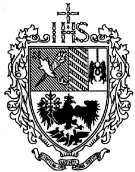 UNIVERSIDAD DEL SALVADORFECHASEMINARIOPROFESORCARGA HORARIAPRESENCIAL20-03-18Diversidad, educación especial y nuevos paradigmas educativosJ. M. Tomé4 1/2 hs. reloj27-03-18Diversidad, educación especial y nuevos paradigmas educativosJ. M. Tomé4 1/2 hs. reloj03-04-19Perspectiva filosófica-antropológica y cultural de la sociedad del conocimientoSilvia César de Acevedo4 1/2 hs. reloj10-04-19Perspectiva filosófica-antropológica y cultural de la sociedad del conocimiento Silvia César de Acevedo4 1/2 hs. reloj17-04-19Perspectiva filosófica-antropológica y cultural de la sociedad del conocimiento Silvia César de Acevedo4 1/2 hs. reloj24-04-19Perspectiva filosófica-antropológica y cultural de la sociedad del conocimiento Silvia César de Acevedo4 1/2 hs. reloj08-05-19Perspectiva filosófica-antropológica y cultural de la sociedad del conocimiento Silvia César de Acevedo4 1/2 hs. reloj15-05-19Diversidad, educación especial y nuevos paradigmas educativosJ. M. Tomé4 1/2 hs. reloj22-05-19Diversidad, educación especial y nuevos paradigmas educativosJ. M. Tomé4 1/2 hs. reloj29-05-19Dimensiones y modelos teóricos del aprendizajeNora Limeres4 1/2 hs. reloj05-06-19Dimensiones y modelos teóricos del aprendizajeNora Limeres4 1/2 hs. reloj12-06-19Dimensiones y modelos teóricos del aprendizajeNora Limeres4 1/2 hs. reloj19-06-19Dimensiones y modelos teóricos del aprendizajeNora Limeres4 1/2 hs. reloj26-06-19Cierre 1º cuatrimestre.Dimensiones y modelos teóricos del aprendizajeNora Limeres4 1/2 hs. reloj